FIREMEN’S MUSEUM TOUR420 BROAD ST., NEW BERNJANUARY 20, 202110:00 A.M.COST:  $7.00 (pay at door)                         Please RSVP to either Joanne* or Ellen*  There will also be a sign-up sheet at the Nov. 11 meeting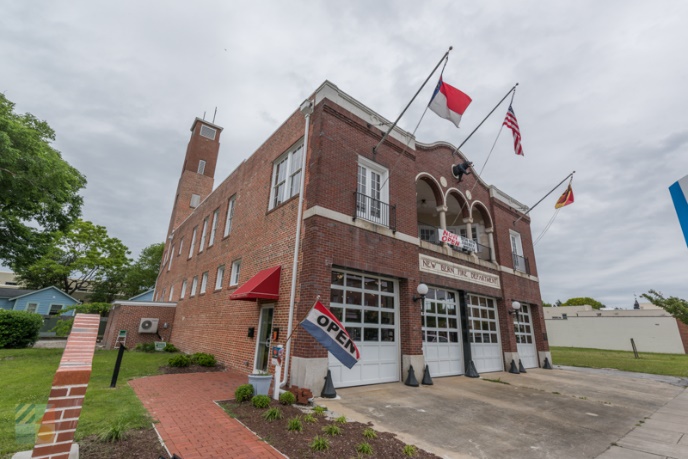 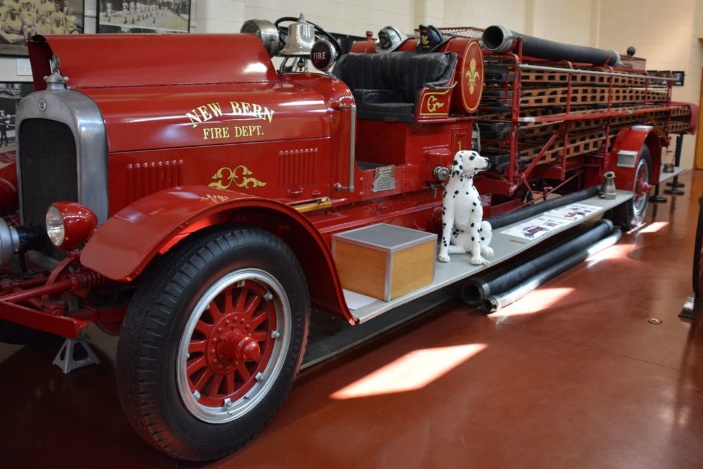 Local pride is inherent New Bern, and arguably there is no attraction where this is more apparent than the New Bern Firemen's Museum. Now housed in its completely renovated original 1928 station house, the museum has gained state-wide and national acclaim, (including a feature in North Carolina's renowned Our State magazine), for its restoration efforts, and more importantly, its nearly two centuries of fantastic stories and local history.  Come celebrate a piece of New Bern history!*Ellen Cioccio  ecioccio123@gmail.com  443-253-8311 *Joanne Orluk  joanneorluk@gmail.com   781-632-7687